ПРОЕКТРЕШЕНИЕ от  .02.2022 г.		          п. Расцвет                                                  № О внесении изменений в решение Совета депутатов Расцветовского сельсовета   от 11.11.2021г. № 11/33 «Об утверждении Положения о муниципальном жилищном контроле 
на территории Расцветовского сельсовета» в редакции от  10.02.2022г.В соответствии с Уставом муниципального образования Расцветовский сельсовет Усть-Абаканского района Республики Хакасия, в целях приведения нормативных правовых актов  в соответствие с действующим законодательством Совет депутатов Расцветовского сельсоветаРЕШИЛ:1. Внести в решение Совета депутатов Расцветовского сельсовета от 11.11.2021г. № 11/33 «Об утверждении Положения о муниципальном жилищном контроле на территории Расцветовского сельсовета» следующие изменения:          -  пункт 1.8  Положения исключить;          - пункт 4.3 положения читать в новой редакции:«4.3. Контрольные мероприятия, указанные в подпунктах 1 – 4 пункта 4.1 настоящего Положения, проводятся в форме внеплановых мероприятий»; - пункт 2.5 Положения читать в новой редакции:«2.5. Перечень индикаторов риска нарушения обязательных требований, проверяемых в рамках осуществления муниципального контроля установлен приложением 1 к настоящему Положению».2. Решение вступает в силу со дня его официального опубликования (обнародования).Глава Расцветовского сельсовета					А.В. Мадисон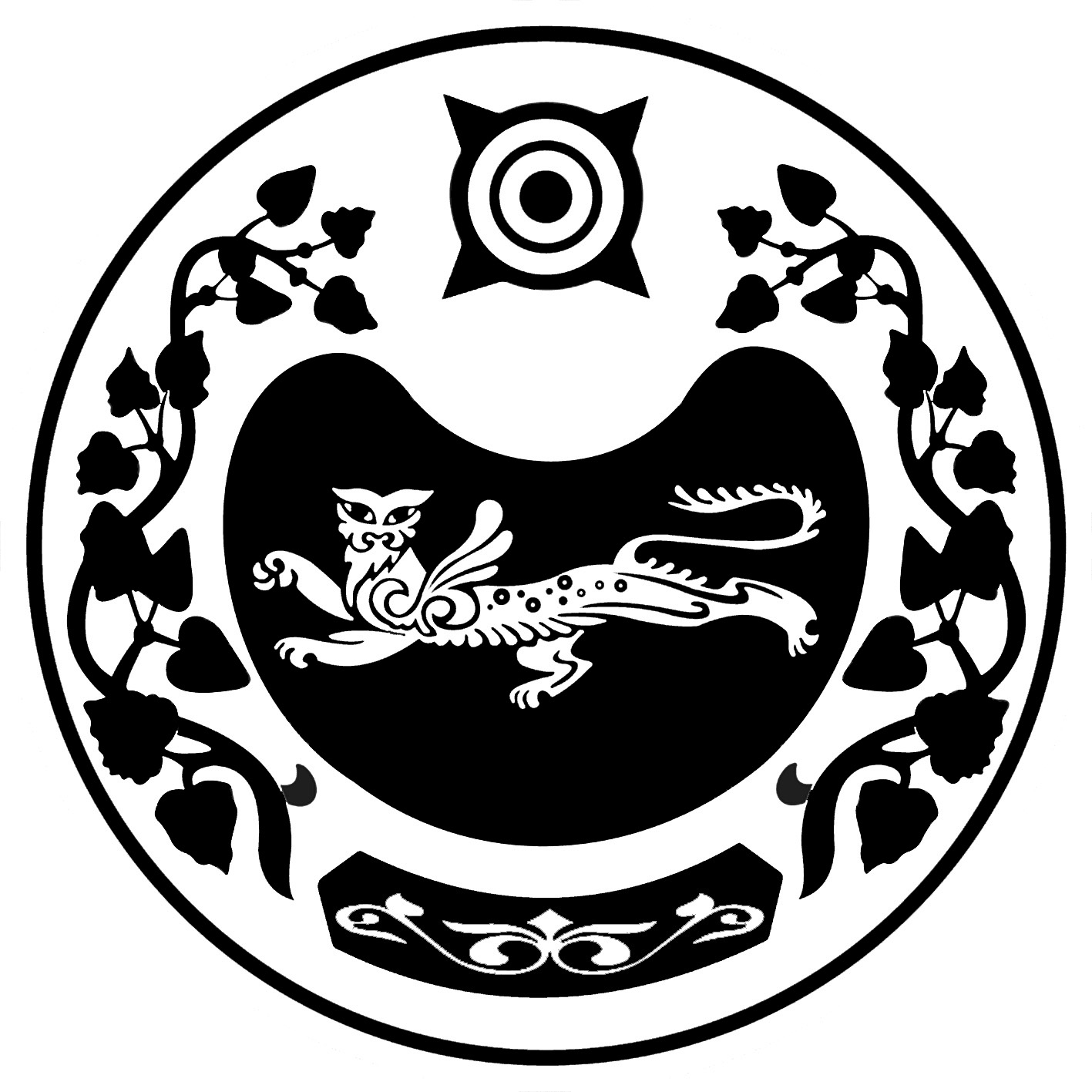 СОВЕТ ДЕПУТАТОВ РАСЦВЕТОВСКОГО СЕЛЬСОВЕТАУСТЬ-АБАКАНСКОГО РАЙОНА РЕСПУБЛИКИ ХАКАСИЯ